§1559.  Appeal decision of District Court1.  Aggrieved person may appeal within 30 days.  A person aggrieved by the decision of the District Court in imposing any forfeiture or fine or in revoking or suspending a license issued by the department or by refusal of the department to issue a license applied for may appeal to the Superior Court by filing a complaint within 30 days of the decision or refusal.A.  The 30-day period for appeal begins on:(1)  The effective date of the suspension or revocation in the case of a license revocation or suspension; or(2)  The day when the department sends notice of refusal, by registered or certified mail, to the applicant for a license in the case of refusal by the department to issue a license.  [PL 1995, c. 470, §9 (NEW); PL 1995, c. 470, §19 (AFF).]B.  Filing the complaint in Superior Court suspends the running of the 30-day period.  [PL 1995, c. 470, §9 (NEW); PL 1995, c. 470, §19 (AFF).][PL 1995, c. 470, §9 (NEW); PL 1995, c. 470, §19 (AFF); PL 1999, c. 547, Pt. B, §78 (AMD); PL 1999, c. 547, Pt. B, §80 (AFF).]2.  Suspension or revocation suspended pending appeal.  If the licensee files an appeal in the Superior Court and notifies the District Court that the appeal has been filed within 7 days of the mailing of the decision of the District Court required in section 1558‑A, subsection 3, the operation of a suspension or revocation of a license imposed by the District Court must be suspended, pending judgment of the Superior Court.[PL 1995, c. 470, §9 (NEW); PL 1995, c. 470, §19 (AFF); PL 1999, c. 547, Pt. B, §78 (AMD); PL 1999, c. 547, Pt. B, §80 (AFF).]3.  Superior Court hearing. [PL 2011, c. 559, Pt. A, §23 (RP).]4.  Superior Court decision.  After the hearing, the Superior Court may affirm, modify or reverse the decision of the District Court.[PL 1995, c. 470, §9 (NEW); PL 1995, c. 470, §19 (AFF); PL 1999, c. 547, Pt. B, §78 (AMD); PL 1999, c. 547, Pt. B, §80 (AFF).]5.  Further appeal.  An aggrieved person may appeal the Superior Court decision to the Supreme Judicial Court.  Upon appeal, the Supreme Judicial Court, after consideration, may reverse or modify any decree made by the Superior Court based upon an erroneous ruling or finding of law.[PL 1995, c. 470, §9 (NEW); PL 1995, c. 470, §19 (AFF).]SECTION HISTORYPL 1995, c. 470, §9 (NEW). PL 1995, c. 470, §19 (AFF). PL 1999, c. 547, §B78 (AMD). PL 1999, c. 547, §B80 (AFF). PL 2011, c. 559, Pt. A, §23 (AMD). The State of Maine claims a copyright in its codified statutes. If you intend to republish this material, we require that you include the following disclaimer in your publication:All copyrights and other rights to statutory text are reserved by the State of Maine. The text included in this publication reflects changes made through the First Regular and First Special Session of the 131st Maine Legislature and is current through November 1, 2023
                    . The text is subject to change without notice. It is a version that has not been officially certified by the Secretary of State. Refer to the Maine Revised Statutes Annotated and supplements for certified text.
                The Office of the Revisor of Statutes also requests that you send us one copy of any statutory publication you may produce. Our goal is not to restrict publishing activity, but to keep track of who is publishing what, to identify any needless duplication and to preserve the State's copyright rights.PLEASE NOTE: The Revisor's Office cannot perform research for or provide legal advice or interpretation of Maine law to the public. If you need legal assistance, please contact a qualified attorney.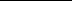 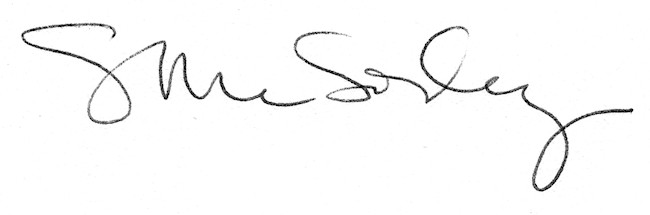 